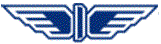 “БДЖ – ПЪТНИЧЕСКИ ПРЕВОЗИ” ЕООДцЕНТРАЛНО УПРАВЛЕНИЕул. “Иван Вазов” № 3, София 1080, България		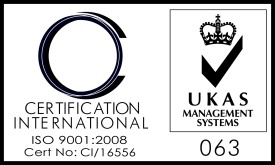 тел.: (+359 2) 932 41 90				факс: (+359 2) 9878869			bdz_passengers@bdz.bgwww.bdz.bgД О К У М Е Н Т А Ц И ЯЗА УЧАСТИЕ В ПРОЦЕДУРА ПО ПУБЛИЧНО СЪСТЕЗАНИЕ ПО РЕДА НА ЗАКОНА ЗА ОБЩЕСТВЕНИТЕ ПОРЪЧКИ /ЗОП/ ЗА ВЪЗЛАГАНЕ НА ОБЩЕСТВЕНА ПОРЪЧКА С ПРЕДМЕТ: „ПРОЕКТИРАНЕ И ИЗГРАЖДАНЕ НА ЛОКАЛНИ ОТОПЛИТЕЛНИ ИНСТАЛАЦИИ НА ПРИРОДЕН ГАЗ НА 4 БРОЯ РЕМОНТНИ ХАЛЕТА В ЛОКОМОТИВНО ДЕПО ГОРНА ОРЯХОВИЦА“ СОБСТВЕНОСТ НА „БДЖ-ПЪТНИЧЕСКИ ПРЕВОЗИ” ЕООД”СЪДЪРЖАНИЕРешение за откриване на процедурата № 44./05.12.2016 г.Обявление за поръчка – комунални услуги;Условия за участие в процедура по публично състезание по реда на ЗОП и указания за подготовка на офертатаТехнически изисквания за проектиране и изграждане на локални отоплителни инсталации на природен газ на 4 броя ремонтни халета в Локомотивно депо Горна Оряховица, заедно с приложени чертежи на 4 броя ремонтни халета;Проект на договор.6.Методика за определяне на комплексна оценка на офертата съгласно чл. 31, ал.1, т.3 от ЗОППРИЛОЖЕНИЯ:Приложение №1 - Единен европейски документ за обществени поръчки /ЕЕДОП/;Приложение№ 2 - Образец на „Техническо предложение”Приложение № 3- Образец на „Ценово предложение”Приложение №4 – Образец на гаранция за изпълнение.УСЛОВИЯ ЗА УЧАСТИЕ В ПРОЦЕДУРА ПО ПУБЛИЧНО СЪСТЕЗАНИЕ ПО РЕДА НА ЗОПИ УКАЗАНИЯ ЗА ПОДГОТОВКА НА ОФЕРТАТАА. ОПИСАНИЕ И ОБЩИ ИЗИСКВАНИЯI. Описание:Настоящата процедура по публично състезание по реда на ЗОП се провежда в изпълнение на Решение № 44/05.12.2016 г.на Управителя на “БДЖ - Пътнически превози” ЕООД за откриване на процедура за възлагане на обществена поръчка с предмет: „Проектиране и изграждане на локални отоплителни инсталации на природен газ на 4 броя ремонтни халета в Локомотивно депо Горна Оряховица“ собственост на „БДЖ-Пътнически превози” ЕООД”.II. Заявяване на участиеВсички заинтересовани лицамогат да заявят участие, като подадат оферта за участие. Участник в процедурата може да бъде всяко българско или чуждестранно физическо или юридическо лице или техни обединения, както и всяко друго образувание, което има право да изпълнява доставки, съгласно законодателството на държавата, в която то е установено.Всеки участник в процедурата има право да представи само една оферта (чл.101, ал.8 от ЗОП).Лице, което участва в обединение или е дало съгласие да бъде подизпълнител  на друг участник, не може да подава самостоятелно оферта. В процедура за възлагане на обществена поръчка едно физическо или юридическо лице може да участва само в едно обединение.Свързани лица, по смисъла на § 2,т. 45 от допълнителните разпоредби на ЗОП, не могат да бъдат самостоятелни участници в процедурата.Клон на чуждестранно лице може да е самостоятелен участник в процедурата за възлагане на обществена поръчка, ако може самостоятелно да подава оферти и да сключва договори съгласно законодателството на държавата, в която е установен.Участниците се представляват от законните си представители или от лица, изрично упълномощени, което се доказва с нотариално заверено пълномощно.Участниците в процедурата са длъжни да съблюдават сроковете и условията, посочени в обявлението, решението и документацията за участие в процедурата. Разходите, свързани с изготвянето и подаването на офертите, са за сметка на участниците. Възложителят при никакви условия няма да участва в тези разходи, независимо от начина на провеждане или изхода на процедурата.III.Условия, наличието на които води до отстраняване на участниците от процедурата:1. При наличието на основанията по чл. 107 във връзка с чл. 144, ал. 2 от ЗОП.2. При наличието на основанията по чл. 54 от ЗОП и чл. 55, ал. 1, т.1 от ЗОП.2.1. Участник, за когото са налице основания по чл.54, ал.1 и чл. 55, ал. 1, т.1 от ЗОП, има право да представи доказателства, че е предприел мерки, които гарантират неговата надеждност, съгласно чл. 56, ал.1 от ЗОП.3. В случай, че за участник се установи, че е дружество, регистрирано в юрисдикция с преференциален данъчен режим и/или че е свързано лице по смисъла на чл. 3, т. 8 и чл.4  от Закона за икономическите и финансовите отношения с дружествата, регистрирани в юрисдикции с преференциален данъчен режим, контролираните от тях лица и техните действителни собственици.IV. Критерии за подбор:4.1. Изисквания относно годността (правоспособността) за упражняване на професионална дейност:1. Участникът в настоящата процедура, трябва да е вписан в Регистъра по чл. 36, ал.1 от Закона за техническите изисквания към продуктите. Регистрацията следва да бъде с обхват за извършване на дейности по поддръжка, ремонт и преустройване на газопроводи и газови съоръжения и на промишлени газови инсталации. Вписването в съответен регистър на държава – членка на Европейския съюз или на друга държава – страна по Споразумението за Европейското икономическо пространство се приравнява и има силата на вписване в Регистъра по чл.36 от Закона за техническите изисквания към продуктите, за обхвата на дейностите, предмет на настоящата поръчка.		Oбстоятелствотопо т.4.1.1 се декларира от участниците с ЕЕДОП,Част IV, буква „А“, т. 1 от ЕЕДОП. Изискването по т.4.1.1 се доказва с копие на валидно удостоверение за вписване в регистъра по чл.36, ал.1 от Закона за техническите изисквания към продуктитеили еквивалент за чуждестранни участници.2.Участникът и/или лицата, които ще извършват строителството, следва да са вписани в Централния професионален регистър на строителя, за строежи от III-та група, II-ра категория, съгласно Закона за камарата на строителите и Правилника за реда за вписване и водене на Централния професионален регистър на строителя или еквивалентенрегистър на държава член на Европейския съюз или наЕвропейското икономическо пространство, в която участникът е установен, съгласно националното законодателство на държавата в която е регистриран участника”.	Oбстоятелствотопо т.4.1.2 се декларира от участниците с ЕЕДОП, част ІV,буква „А“.Изискването по т.4.1.2. се доказва с копие от валидно удостоверение от „Камара на строителите в България Централния професионален регистър на строителя” за строежи от трета група, втора категория / съгл.чл.5, ал.4 от ПРВВЦПРС/.4.2. Икономически и финансови изисквания към участницитеНе се изискват.4.3. Изисквания за технически и професионални способности:1. Участникът да е изпълнил строителство с предмет и обем идентичен или сходен* с предмета на обществената поръчката, през последните пет години, считано от датата на подаване на офертата.*Забележка: Под „сходен” с предмета на поръчката, следва да се разбира: Проектиране, изграждане, въвеждане в експлоатация и поддръжка на отоплителни инсталации на природен газ. Под „сходен” с обема на поръчката, следва да се разбира обем: по-голям или равен на проектиране, изграждане и въвеждане в експлоатация на 4 броя локални отоплителни инсталации на природен газ”.	Обстоятелството по т. 1 от настоящия раздел се декларира от участниците в Част IV, буква „В“, т. 1а) от ЕЕДОП - списък на строителството, идентично или сходно с предмета и обема на поръчката.1. Изискването по т. 1 от настоящия раздел се доказва със списък на извършеното строителство, което е идентично или сходно* с предмета на обществената поръчка, изпълнено през последните пет години, считано от датата на подаване на офертата, с посочване на стойностите, датите и получателите, заедно с доказателства за извършеното строителство.Документи/доказателства по чл.67, ал.5 и ал.6 от ЗОП:Доказателства за добро изпълнение на извършеното строителство по Проектиране, изграждане, въвеждане в експлоатация и поддръжка на отоплителни инсталации на природен газ: заверено копие на договор или заверено копие на приемо-предавателен протокол за извършено проектиране и изграждане на локални отоплителни инсталации на природен газ или заверено копие на документи, доказващи приемането на извършеното строителство от поръчителя/възложител.Минимално изискване на Възложителя:Участникът да е изпълнил минимум едно строителство,с предмет идентичен или сходен* с предмета на обществената поръчка, изпълнено през последните пет години, считано от датата на подаване на офертата.2. Участникът да разполага с необходимия брой технически лица с определена професионална компетентност за изпълнение на поръчката, включително такива технически лица, които отговарят за контрола на качеството.		Обстоятелството по т. 4.3.2 се декларира от участниците в Част IV, буква „В“, т. 2 и т.6 от ЕЕДОП.Изискването по т.4.3.2. се доказва със списък на техническите лица, който съдържа задължително следната информация: Име, презиме и фамилия на техническите лица; образование; технически и професионални способности на техническите лица; години опит и основни дейности, които са изпълнявали.Документи/доказателства по чл.67, ал.5 и ал.6 от ЗОП:Диплома или еквивалентен документ на техническите лица за завършено висше образование в сферата на ОВК и „Електро” - копие заверено от участника.Трудов договор или Граждански договор или друг документ от който се удостовери наличието на професионална компетентност и годините опит свързан с извършването на проектиране, изграждане и въвеждане в експлоатация на отоплителни инсталации на природен газ - копие заверено от участника.Минимално изискване на Възложителя:1. проектанти за отделните части на проекта, съгласно техническото задание, притежаващи пълна проектантска правоспособност, съгласно чл. 230 от ЗУТ и чл. 10 от Закона за камарата на архитектите и инженерите в инвестиционното проектиране или съответните документи, съгласно националното законодателство на чуждестранните лица.Експертите от проектантския екип следва да имат завършено висше образование с квалификационна степен бакалавър или магистър или еквивалентна по съответната специалност и професионален опит по съответната специалност и пълна проектантска правоспособност по съответната част. Проектантите, които ще изготвят съответните части от проекта, трябва да притежават документи за пълна проектантска правоспособност, издадени от КАБ или КИИП за 2016 г., както и валидна застраховка, съгласно Наредбата за условията и реда за задължителното застраховане в проектирането.Проектантите, които ще изготвят съответните части от проекта и притежават и друга правоспособност, могат да изготвят проекти и по други части.2. Изисквания към персонала свързан с изпълнение на дейностите по строителствотои изграждането, в т.ч. най-малко:2.1. Специалист по част „ОВК“ – завършено висше образование, степен „магистър“ или еквивалентна, квалификация „инженер по част ОВК“ или еквивалент; с опит в областта на строителството на обекти, сходни с предмета на настоящата обществена поръчка - и участие като специалист по част ОВК при изпълнението на сходни обекти – минимум един брой;2.2. Специалист по част „Електро“ – електроинженер, с придобита образователно-квалификационна степен „магистър“ или еквивалентна; с професионален опит по специалността;2.3. Специалист – контрол по качеството – притежаващ удостоверение за преминато обучение за контрол върху качеството на изпълнение на строителството и за контрол на съответствието на строителните продукти със съществените изисквания на ЗУТ или еквивалентен документ, с професионален опит на такава длъжност;2.4. Специалист – координатор по безопасност и здраве (КБЗ) – да притежава валидно удостоверение, диплома, лиценз и/или други документи за координатор по безопасност и здраве в строителството съгласно изискванията на Наредба №2/2004 г. на МРРБ или еквивалентен документ. Специалистът трябва да притежава опит като „координатор по безопасност и здраве“, както и участие като такъв на минимум един обект, представляващи ново строителство, и/или реконструкция, и/или основен ремонт, и/или вътрешни преустройства на сгради.V.Документи, чрез които се доказва липсата на основания за отстраняване при сключване на договор1.Свидетелство за съдимост или съответния документ издаден от компетентен орган, съгласно законодателството на държавата, в която участникът е установен(за чуждестранно лице)за обстоятелствата по чл. 54, ал.1, т. 1 от ЗОП,в рамките на неговата валидност към датата на сключване на договора и трябва да бъде представено в оригинал или нотариално заверено копие.Този документ се представя за всички лица, посочени в чл.54, ал.2 във връзка с чл.40 от ППЗОП.2. Удостоверение от органите по приходите или удостоверение от общината поседалището на възложителя и на участника - за обстоятелството по чл. 54, ал.1, т. 3 от ЗОП.Когато в удостоверението се съдържа информация за влязло в сила наказателно постановление или съдебно решение за нарушение по чл. 54, ал. 1, т. 6 от ЗОП, участникът представя декларация, че нарушението не е извършено при изпълнение на договор за обществена поръчка.Удостоверението/ята следва да е/са оригинал или нотариално заверени копия и да са издадени не по-рано от 2 месеца от датата на сключване на договора.3. Удостоверение, издадено от Агенцията по вписванията - за обстоятелствата по чл. 55, ал.1, т. 1 от ЗОП.VI. Документите, с които се доказват критериите за подбор.Представят се документите, описани в раздел Правна, икономическа, финансова и техническа информация, подраздели III.1.1 „Годност за упражняване на професионална дейност, включително изисквания във връзка с вписването в професионални или търговски регистри“  вIII.1.2. „Икономическо и финансово състояние“  и  III.1.3 „Технически и професионални способности“от обявлението и в раздел  А, IV. Критерии за подбор, т.4.1.1,  4.1.2, 4.3.1, 4.3.2от настоящитеусловия за участие в процедурапо публично състезание по реда на ЗОП и указания за подготовка на офертата.Б. ПОДГОТОВКА И СЪДЪРЖАНИЕ НА ОФЕРТАТА. ИЗИСКУЕМИ ДОКУМЕНТИ И ИНФОРМАЦИЯІ. Общи положения1. При подготвяне на офертата всеки участник трябва да се придържа точно към условията, обявени от Възложителя.2. Всеки участник има право да представи само една оферта.3. Не се допуска представянето на варианти. II. Указания за подготовка на офертата. Изискуеми документи и информация.Офертата се представя в запечатана, непрозрачна опаковка, надписана съгласно настоящите указания. Офертата се представя от участника или от упълномощен представител лично или по пощата с препоръчано писмо с обратна разписка, надписана и адресирана, както следва:“До “БДЖ-Пътнически превози” ЕООДул. „Иван Вазов” № 3гр. София 1080ОФЕРТАЗа участие в процедура по публично състезание по реда на ЗОП за възлагане на обществена поръчка с предмет: „Проектиране и изграждане на локални отоплителни инсталации на природен газ на 4 броя ремонтни халета в локомотивно депо Горна Оряховица“ собственост на „БДЖ-Пътнически превози” ЕООД”от фирма ...............................................адрес:.......................................................телефон/факс, GSM ................................електронен адрес....................................2. Не се приема за участие и се връща незабавно на съответния участник оферта, която:1. е представена в незапечатана опаковка или в опаковка с нарушена цялост;2. не е включена в списъка на чакащите лица по чл. 48, ал. 4 от ППЗОП;3. е представена след изтичане на крайния срок.3. Опаковката с офертата има следното съдържание:а) Папка №1 съдържаща“Информация за личното състояние на участниците” и Документи за подбор,със съдържанието, посочено в т. 3.1. на настоящия раздел.б) Папка №2съдържащаТехническо/и предложение/я,със съдържанието, посочено в т. 3.2. на настоящия раздел.в) Запечатан/и непрозрачен/и плик/ове с надпис „Предлагани ценови параметри”,със съдържанието, посочено в т. 3.3. на настоящия раздел.3.1. ПАПКА № 1 съдържаща„Информация за личното състояние на участника” и „Документи за подбор”, Участникът прилага следните изискуеми документи и информация:1.Опис на представените документи, съдържащи се в офертата, съгласно чл.47, ал. 3 от ППЗОП, подписан от участника или упълномощено от него лице. Описът съдържа документите, представени в Папка №1, папка №2 и Плик/ове с надпис „Предлагани ценови параметри”.Документите се представят подредени в папка или подредени по друг начин, по реда, посочен в опис. Описът се поставя най-отгоре в папката. Единен европейски документ за обществени поръчки (ЕЕДОП)образецПриложение №1към документацията за участие, в който има самостоятелни указания за попълване, чрез описване на данните и обстоятелствата, които подлежат на вписване:	2.1. Данни на участника.	2.1.1. Когато лицето, което подава офертата, не е законният представител на участника се попълва и част II, буква Б: „Информация за представителите на икономическия оператор” от ЕЕДОП.2.2. В случай, че Участникът участва като обединение, което не е регистрирано като самостоятелно юридическо лицесъответствието с критериите за подбор се доказва от обединението участник, а не от всяко от лицата, включени в него, с изключение на съответна регистрация, представяне на сертификат или друго условие, необходимо за изпълнение на поръчката, съгласно изискванията на нормативен или административен акт и съобразно разпределението на участието на лицата при изпълнение на дейностите, предвидено в договора за създаване на обединението, чл.59, ал.6 от ЗОП.2.2.1. В случай, че обединението е регистрирано по БУЛСТАТ, преди датата на подаване на офертата за настоящата обществена поръчка се посочва БУЛСТАТ и/или друга идентифицираща информация в съответствие със законодателството на държавата, в която участникът е установен, както и адрес, включително електронен, за кореспонденция при провеждането на процедурата. 2.2.2. Когато определеният изпълнител е неперсонифицирано обединение на физически и/или юридически лица, договорът за обществена поръчка се сключва, след като изпълнителят представи пред възложителя заверено копие от удостоверение за данъчна регистрация и регистрация по БУЛСТАТ или еквивалентни документи съгласно законодателството на държавата, в която обединението е установено - чл.70 от ППЗОП.	По т. 2.1. и 2.2. участникът представя попълнена и Част II, буква А: „Информация за икономическия оператор”от ЕЕДОП.Когато участникът е обединение, което не е юридическо лице се представя ЕЕДОП за всеки от участниците в обединението.	2.3. Когато участниците предвиждат, че ще използват подизпълнители,които ще участват при изпълнението на обществената поръчка, участниците посочват подизпълнителите и дела от поръчката, който ще им възложат, ако възнамеряват да използват такива. В този случай те трябва да представят доказателство за поетите от подизпълнителите задължения. 	2.3.1. Подизпълнителите трябва да отговарят на съответните критерии за подбор съобразно вида и дела от поръчката, който ще изпълняват, и за тях да не са налице основания за отстраняване от процедурата. 	2.3.1.1. Възложителят изисква замяна на подизпълнител, който не отговаря на условията по т.2.3.1.	По т. 2.3. участникът представя попълнена и част IV, буква В: „Технически и професионални способности”, т.10 и част II, буква В: „Информация за подизпълнители, ………” от ЕЕДОП.	2.4. Участниците могат да се позоват на капацитета на трети лица, независимо от правната връзка между тях, по отношение на критериите, свързани с икономическото и финансово състояние, техническите способности и професионална компетентност.	По т. 2.4. участникът представя попълнена и част II, буква В: „Информация за подизпълнители, ………” от ЕЕДОП.	Когато Участникът е посочил, че ще използва капацитета на трети лица за доказване на съответствието с критериите за подбор или че ще използва подизпълнители, за всяко от тези лица се представя отделен ЕЕДОП.2.5.Участникът декларира липсата на основанията за отстраняване и съответствие с критериите за подбор, чрез попълване на Част III и част IV от ЕЕДОП, в съответствие с изискванията на Възложителя, посочени в раздел Правна, икономическа, финансова и техническа информация, III.1.3) Технически и професионални възможности и III.1.4) Обективни правила и критерии за участие от обявлениетои разделА.Описание и общи изисквания, т. III и т. IV от настоящите условия за участие в процедурапо публично състезание по реда на ЗОП и указания за подготовка на офертата.В него се посочват националните бази данни, в които се съдържат декларираните обстоятелства, или компетентните органи, които са длъжни да предоставят информация, съгласно законодателството на държавата, в която участникът е установен. 2.5.1. Участникът следва да предостави (декларира) в част III, буква „Г“ от ЕЕДОП за липсата на основания по чл. 3, т. 8ичл. 4 от Закона за икономическите и финансовите отношения с дружествата, регистрирани в юрисдикции с преференциален данъчен режим, контролираните от тях лица и техните действителни собственицилипса на свързаност по смисъла на §2,т.45 от доп. разпоредби на ЗОП.3. Документи за доказване на предприетите мерки за надеждност, когато е приложимо, съгласно чл. 56, ал. 1 от ЗОП.4.  Когато участникът е обединение, което не е юридическо лице, се представя копие от документ (учредителния акт, споразумение и/или друг приложим документ), от който да е видно правното основание за създаване на обединението, както и следната информация във връзка с конкретната обществена поръчка: 1. правата и задълженията на участниците в обединението; 2. разпределението на отговорността между членовете на обединението; 3. дейностите, които ще изпълнява всеки член на обединението. В документа за създаване на обединение се определя партньор, който да представлява обединението за целите на обществената поръчка; 3.2. Папка № 2 съдържащатехническо предложение за изпълнение на поръчката, в съответствие с техническата спецификация и изискванията на възложителя, от документацията за участие.Участникът прилага следните изискуеми документи и информация:Документ за упълномощаване, когато лицето, което подава офертата, не е законният представител на участника - нотариално заверено пълномощно на лицето, подписващо офертата (оригинал) – представя се, когато офертата не е подписана от управляващия и представляващ участника съгласно актуалната му регистрация, а от упълномощен негов представител. Пълномощното следва да съдържа всички данни на лицата (упълномощен и упълномощител), както и изявление, че упълномощеното лице има право да подпишеофертата и да представлява участника в процедурата.Техническо предложение за изпълнение на поръчката, съгласно образеца приложения №2. към документацията за участие, както следва:Техническото предложение на участника следва да включва подробно описание на технологичната последователност на процесите и дейностите, както и да отговаря на следните изисквания:Предложеният от участника срок за изработване и съгласуване на проекта с РСПБЗН, ДАМТН и издаване на разрешение за строеж – при необходимост - и не по-дълъг от 60 (шестдесет) календарни дни, считано от датата на сключване на договора.Предложеният от участника срок за изграждане на съоръжения и оборудвания от отоплителните системи в четирите ремонтни халетаи извън тях на Възложителя, следва да е не по-дълъг от 60 (шестдесет) календарни дни, считано от датата на съгласуване на проекта с държавните инстанции и получаване на разрешение за строеж.Предложеният гаранционен срок на изпълнените строителни и монтажни работи и съоръжения да е не по-кратък от 5 години от въвеждане в експлоатация, съгласно чл. 20, ал.4, т. 4 от Наредба № 2 от 31.07.2003 г. за въвеждане в експлоатация на строежите в Република България и минимални гаранционни срокове за изпълнени строителни и монтажни работи, съоръжения и строителни обекти.Предложеният гаранционен срок на оборудването да е не по-кратък от 2 години от въвеждане в експлоатация на съоръженията и оборудването от отоплителните системи в четирите ремонтни халета и извън тях на Възложителя.Предложеното гаранционно обслужване и сервиз на всички въведени в експлоатация съоръжения и оборудвания от отоплителните системи в четирите ремонтни халета и извън тях на Възложителя – не по-кратки от 2 години след въвеждане в експлоатация на всички съоръжения и оборудвания от отоплителните системи в четирите ремонтни халета и извън тях на Възложителя.Предложеното ежегодно тестване и наблюдение на тръбопровода и газовите уреди и автоматизираната система за контрол на температурата да е не по-кратък от 60 месеца от въвеждането в експлоатация.Неразделна част от Техническото предложение са следните документи:Описание на отделните етапи на изпълнение на поръчката;Описание на видовете дейности и тяхната последователност на изпълнение;Линеен график на дейностите в работни дни с посочване на заетата работна ръка при проектирането и строителствотои други условия за успешно изпълнение на поръчката.Важно!Изпълнителят следва да изготви план-график за изпълнението на предвидените дейности по реализирането на проекта.Към Техническото предложение участникът може да представи и друга информация и/или документи по своя преценка, които са относими към предмета на обществената поръчка.3.3. Пликс надпис „Предлагани ценови параметри”Ценовото предложение се представя отделен запечатан, непрозрачен и надписан плик „Предлагани ценови параметри”.Участникът прилага следните изискуеми документи и информация Ценово предложение,съдържащо предложението на участника относно ценообразуващите показатели, попълнено и подписано, съгласно приложен образец, Приложение №3към документацията за участие.Предложените цени следва да са в български лева без ДДС, с точност до втория знак след десетичната запетая.В. ДРУГИ УСЛОВИЯ И ИЗИСКВАНИЯІ. Срок на валидност на офертитеОфертите следва да бъдат валидни за срок не по-кратък от 5 месеца  от датата която е посочена  за дата на получаване на офертите в обявлението за обществената поръчка. Оферти с по-кратък срок на валидност няма да бъдат допуснати до оценяване и класиране от Възложителя и ще бъдат предлагани за отстраняване от процедурата. ІI.  Изисквания към документитеВсички документи трябва да бъдат:1. Заверени (когато са ксерокопия) с гриф “Вярно с оригинала”, подпис на лицето/ата представляващи участника, и мокър печат.2. Документите и данните в офертата се подписват само от законно представляващия (представляващите) участника, съгласно търговската регистрация или изрично упълномощено да подпише офертата или приложените документи в настоящата процедура за това лице. 3. Всички документи трябва да са с дата на издаване, предшестваща подаването им с офертата и да са в срока на тяхната валидност, когато такава е изрично предвидена в нормативен акт, или е изискване на Възложителя, към датата на подаване на офертата. Документите, които участниците представят по чл. 54, ал. 9 от ППЗОП, могат да удостоверяват и факти, настъпили след крайния срок за подаване на оферти.4. Всички документи, приложени към офертата, на участниците и цялата кореспонденция между тях и Възложителя, следва да бъдат на български език.Документи, чийто оригинал е на чужд език, се представят и в точен превод на български език, за верността на който отговаря участникът.5. Участниците могат да получат необходимата информация за задълженията, свързани с данъци, от национална агенция по приходите:Информационен телефон на НАП - 0700 18 700; интернет адрес:www.nap.bg6 В офертата не се допускат никакви вписвания между редовете, изтривания или корекции – това е основание за отстраняване на допусналия ги участник.7. Участникът е единствено отговорен за евентуално допуснати грешки или пропуски в изчисленията на предложените от него ценови предложения.Независимо от вида на допусната грешка в ценовите предложения, неблагоприятните последици са за сметка на участника.III. Краен срок за представяне на офертите1. Офертите трябва да бъдат получени от Възложителя на посочения адрес, не по-късно от деня и часа, посочени в обявлението за обществената поръчка. 2. Просрочени оферти няма да бъдат приемани за участие в процедурата и ще бъдат връщани незабавно на участниците.ІV. Отваряне на офертитеДенят на отваряне на офертите е посочен в обявлението. При промяна в датата, часа или мястото за отваряне на офертите участниците се уведомяват чрез профила на купувача най-малко 48 часа преди новоопределения час.V. Разглеждане и оценяване на офертите1.Офертите, които отговарят на изискванията на Въложителя, ще бъдат оценяванипо критерия „оптимално съотношение качество/цена”.2. При работата си комисията спазва указания реда при разглеждане на оферти и заявления за участие, подадени на хартиен носител по Глава пета, Раздел VIII от ППЗОП.3. Комисията класира допуснатите участници съгласно посочения критерий. Въз основа на утвърден от Възложтеля, доклад на Комисията за разглеждането, оценяването и класирането на офертите, Възложителят издава решение в 10-дневен срок от утвърждаване на доклада, с което обявява класирането на участниците и участника, определен за изпълнител. В случай на отстраняване на участници от процедурата, в решението Възложителят посочва и отстранените от участие в процедурата участници и оферти и мотивите за отстраняването им.VІ. Сключване на договор 1. Определениятза изпълнител на обществената поръчка, представя на Възложителя гаранция за изпълнение, в размер на 5% от стойност на договора без ДДСсъс срок на валидност 30 дни след изтичане на предложения гаранционен срок. Гаранцията се представя в една от следните форми: - парична сума/депозит/ по банкова сметка на Възложителя "БДЖ-Пътнически превози" ЕООД - ОББ клон Света София IBAN BG 57 UBBS 8002 1052 2265 20, BIC UBBSBGSF,- безусловна и неотменяема банкова гаранция,- застраховка, която обезпечава изпълнението чрез покритие на отговорността на изпълнителя;Гаранцията представена като парична сума или безусловна и неотменяема банкова гаранция, може да се предостави от името на изпълнителя за сметка на трето лице – гарант.Условията за задържането и освобождаването на гаранцията за изпълнение са уредени в проекта на договор към документацията за участие.2. В рамките на нормативно установения срок, предвиден за сключване на договора, чл.112, ал.6 от ЗОП, определеният за изпълнител на обществената поръчка, следва да представи документите по чл.112, ал.1 от ЗОП.3. Възложителят не сключва договор, когато участникът, класиран на първо място:-  откаже да сключи договор;-  не изпълни някое от условията по чл. 112, ал. 1 от ЗОП, или-  не докаже, че не са налице основания за отстраняване от процедурата.VII. ДругиЗа неуредените въпроси в настоящата документация, ще се прилагат разпоредбите на ЗОП и ППЗОП.											Приложение № 1Стандартен образец за единния европейски документ за обществени поръчки (ЕЕДОП)Част І: Информация за процедурата за възлагане на обществена поръчка и за възлагащия орган или възложителяПри процедурите за възлагане на обществени поръчки, за които в Официален вестник на Европейския съюз се публикува покана за участие в състезателна процедура, информацията, изисквана съгласно част I, ще бъде извлечена автоматично, при условие че ЕЕДОП е създаден и попълнен чрез електронната система за ЕЕДОП.Позоваване на съответното обявление, публикувано в Официален вестник на Европейския съюз:
OВEС S брой[], дата [], стр.[], 
Номер на обявлението в ОВ S: [ ][ ][ ][ ]/S [ ][ ][ ]–[ ][ ][ ][ ][ ][ ][ ]Когато поканата за участие в състезателна процедура не се публикува в Официален вестник на Европейския съюз, възлагащият орган или възложителят трябва да включи информация, която позволява процедурата за възлагане на обществена поръчка да бъде недвусмислено идентифицирана.В случай, че не се изисква публикуването на обявление в Официален вестник на Европейския съюз, моля, посочете друга информация, която позволява процедурата за възлагане на обществена поръчка да бъде недвусмислено идентифицирана (напр. препратка към публикация на национално равнище):  [……]Информация за процедурата за възлагане на обществена поръчкаИнформацията, изисквана съгласно част I, ще бъде извлечена автоматично, при условие че ЕЕДОП е създаден и попълнен чрез посочената по-горе електронна система за ЕЕДОП.В противен случай тази информация трябва да бъде попълнена от икономическия оператор.Останалата информация във всички раздели на ЕЕДОП следва да бъде попълнена от икономическия операторЧаст II: Информация за икономическия операторА: Информация за икономическия операторБ: Информация за представителите на икономическия операторАко е приложимо, моля, посочете името/ната и адреса/ите на лицето/ата, упълномощено/и да представляват икономическия оператор за целите на настоящата процедура за възлагане на обществена поръчка:В: Информация относно използването на капацитета на други субектиАко „да“, моля, представете отделно за всеки от съответните субекти надлежно попълнен и подписан от тях ЕЕДОП, в който се посочва информацията, изисквана съгласно разделиА и Б от настоящата част и от част III.
Обръщаме Ви внимание, че следва да бъдат включени и техническите лица или органи, които не са свързани пряко с предприятието на икономическия оператор, и особено тези, които отговарят за контрола на качеството, а при обществените поръчки за строителство — тези, които предприемачът може да използва за извършване на строителството.
Посочете информацията съгласно части IV и V за всеки от съответните субекти, доколкото тя има отношение към специфичния капацитет, който икономическият оператор ще използва.Г: Информация за подизпълнители, чийто капацитет икономическият оператор няма да използва(разделът се попълва само ако тази информация се изисква изрично от възлагащия орган или възложителя)Ако възлагащият орган или възложителят изрично изисква тази информация в допълнение към информацията съгласнонастоящия раздел, моля да предоставите информацията, изисквана съгласно раздели А и Б от настоящата част и част ІІІ за всяка (категория) съответни подизпълнители.Част III: Основания за изключванеА: Основания, свързани с наказателни присъдиЧлен 57, параграф 1 от Директива 2014/24/ЕС съдържа следните основания за изключване:Участие в престъпна организация:Корупция:Измама:Терористични престъпления или престъпления, които са свързани с терористични дейности:Изпиране на пари или финансиране на тероризъмДетски труд и други форми на трафик на хораБ: Основания, свързани с плащането на данъци или социалноосигурителни вноски В: Основания, свързани с несъстоятелност, конфликти на интереси или професионално нарушениеМоля, имайте предвид, че за целите на настоящата процедура за възлагане на обществена поръчка някои от следните основания за изключване може да са формулирани по-точно в националното право, в обявлението или в документацията за поръчката. Така например в националното право може да е предвидено понятието „сериозно професионално нарушение“ да обхваща няколко различни форми на поведение. Г: Други основания за изключване, които може да бъдат предвидени в националното законодателство на възлагащия орган или възложителя на държава членкаЧаст IV: Критерии за подборОтносно критериите за подбор (раздел илираздели А—Г от настоящата част) икономическият оператор заявява, че: Общо указание за всички критерии за подборИкономическият оператор следва да попълни тази информация само ако възлагащият орган или възложителят е посочил в съответното обявление или в документацията за поръчката, посочена в обявлението, че икономическият оператор може да се ограничи до попълването й в раздел  от част ІV, без да трябва да я попълва в друг раздел на част ІV:А: ГодностИкономическият оператор следва да предостави информация само когато критериите за подбор са били изисквани от възлагащия орган или възложителя в обявлението или в документацията за поръчката, посочена в обявлението.Б: икономическо и финансово състояниеИкономическият оператор следва да предостави информация само когато критериите за подбор са били изисквани от възлагащия орган или възложителя в обявлението, или в документацията за поръчката, посочена в обявлението.В: Технически и професионални способностиИкономическият оператор следва да предостави информация само когато критериите за подбор са били изисквани от възлагащия орган или възложителя в обявлението,или в документацията за поръчката, посочена в обявлението.Г: Стандарти за осигуряване на качеството и стандарти за екологично управлениеИкономическият оператор следва да предостави информация само когато стандартите за осигуряване на качеството и/или стандартите за екологично управление са били изискани от възлагащия орган или възложителя в обявлението или в документацията за обществената поръчка, посочена в обявлението.Част V: Намаляване на броя на квалифицираните кандидатиИкономическият оператор следва да предостави информация само когато възлагащият орган или възложителят е посочил обективните и недискриминационни критерии или правила, които трябва да бъдат приложени с цел ограничаване броя на кандидатите, които ще бъдат поканени за представяне на оферти или за провеждане на диалог.Тази информация, която може да бъде съпроводена от изисквания относно видовете сертификати или форми на документални доказателства, ако има такива, които трябва да бъдат представени, се съдържа в съответното обявление или в документацията за обществената поръчка, посочена в обявлението.
Само при ограничени процедури, състезателни процедури с договаряне, процедури за състезателен диалог и партньорства за иновации:Икономическият оператор декларира, че:Част VI: Заключителни положенияДолуподписаният декларира, че информацията, посочена в части II – V по-горе, е вярна и точна, и че е представена с ясното разбиране на последствията при представяне на неверни данни.Долуподписаният официално декларира, че е в състояние при поискване и без забава да представи указаните сертификати и други форми на документални доказателства, освен в случаите, когато:а) възлагащият орган или възложителят може да получи придружаващите документи чрез пряк достъп до съответната национална база данни във всяка държава членка, която е достъпна безплатно; илиб) считано от 18 октомври 2018 г. най-късно, възлагащият орган или възложителят вече притежава съответната документация.Долуподписаният дава официално съгласие [посочете възлагащия орган или възложителя съгласно част I, раздел A] да получи достъп до документите, подкрепящи информацията, която е предоставена в [посочете съответната част, раздел/ точка/и] от настоящия Единен европейски документ за обществени поръчки за целите на [посочете процедурата за възлагане на обществена поръчка:(кратко описание, препратка към публикацията в Официален вестник на Европейския съюз, референтен номер)].Дата, място и, когато се изисква или е необходимо, подпис(и):  [……]Приложение № 2											/Образец /ДО 	“БДЖ- ПЪТНИЧЕСКИ ПРЕВОЗИ” ЕООД						УЛ.”ИВАН ВАЗОВ” №  31080 ГР. СОФИЯ ТЕХНИЧЕСКО ПРЕДЛОЖЕНИЕза „Проектиране и изграждане на локални отоплителни инсталации на природен газ на 4 броя ремонтни халета в Локомотивно депо Горна Оряховица“ собственост на „БДЖ-Пътнически превози” ЕООД”От ....................................................................(наименование на участника), с ЕИК …................................., регистрирано в ........................…..............................., регистрация по ДДС: …......................., със седалище и адрес на управление …........................ ................................................, адрес за кореспонденция: …..........................................................., телефон за контакт …....................................., факс ….................................., представлявано от .......................................................... (трите имена) в качеството на ..................................... (длъжност, или друго качество)УВАЖАЕМИ ГОСПОДИН УПРАВИТЕЛ,Представяме нашето техническо предложение  за изпълнение на обществена поръчкас предмет:„Проектиране и изграждане на локални отоплителни инсталации на природен газ на 4 броя ремонтни халета в Локомотивно депо Горна Оряховица“ собственост на „БДЖ-Пътнически превози” ЕООД”, като предлагаме:1.Срок и място на изпълнение 1.1.Срок за изработване и съгласуване на проекта с РСПБЗН, ДАМТН и издаване на разрешение за строеж - .....…… календарни дни, считано от датата на сключване на договора.Максимално допустимият срок за изготвяне на работен проект, съгласуване на проекта с РСПАБ, ДАМТН и издаване на разрешение за строеже до 60 (шестдесет) календарни дни от сключване на договора.1.2.Срок за изграждане на съоръжения и оборудвания от отоплителните системи в четирите ремонтни халета и извън тях на Възложителя - ……. календарни дни, считано от датата на съгласуване на проекта с държавните инстанции и получаване на разрешение за строеж.Максимално допустимият срок за изграждане на отоплителни инсталации е до 60 /шестдесет/ календарни дни, считано от датата на издаване на Разрешение за строеж.2. Предлагани гаранционни срокове:2.1. Гаранционен срок на изпълнените строителни и монтажни работи и съоръжения ………… години /не по-кратък от 5 години/, считано от въвеждането в експлоатация.2.2. Гаранционен срок на оборудването …………. /не по-кратък от 2 години/ от въвеждане в експлоатация на съоръженията и оборудването от отоплителните системи в четирите ремонтни халета и извън тях на Възложителя.2.3. Гаранционен обслужване и сервиз ……………………. /не по-кратък от 2 години/, на всички въведени в експлоатация съоръжения и оборудвания от отоплителните системи в четирите ремонтни халета и извън тях на Възложителя -  започва да тече след въвеждане в експлоатация на всички съоръжения и оборудвания от отоплителните системи в четирите ремонтни халета и извън тях на Възложителя.2.3.1. Ремонтът или подмяната на дефектирал елемент ще се извърши в срок от ………../не повече от 5 работни дни/ от уведомяването за открит дефект, от изпълнителя за негова  сметка.2.4. Ежегодно тестване и наблюдение на тръбопровода и газовите уреди и автоматизираната система за контрол на температурата в рамките на ……………/не по-малко от 60 месеца/ след въвеждане в експлоатация на всички съоръжения и оборудвания от отоплителните системи в четирите ремонтни халета и извън тях на Възложителя. 3.Място за изграждане на локалните отоплителни инсталации на природен газ - на територията на гр. Горна Оряховица 5120, ул. Съединение № 46.4.Приемаме да изпълним поръчката, съобразно следните изисквания на Възложителя:4.1. Изработеният проект ще се предостави на хартиен носител в 4 (четири) екземпляра и на технически носител (диск) в един екземпляр. 4.2. Всички работи по строителството и съответния продукт ще отговарят на минималните изисквания, заложени в действащите български и/или европейски стандарти /или еквиваленти/. 4.3.Всички заваръчни дейности ще се извършват по технология на заваряване в защитна газова среда с нетопящ се електрод – ВИГ заваряване. 4.4.Всички материали, които се влагат, ще са нови, със съответното качество, отговарящи на необходимите стандарти, подходящи за целта и без дефекти.4.5. При изграждането на съоръжения и оборудвания от отоплителните системи в четирите ремонтни халета и извън тях на Възложителя, ще бъде осъществен авторски надзор.Декларирам(е), че приемам(е)клаузите в проекта на договор, приложен към документацията за участие.Декларираме, че срокът на валидността на нашата оферта е 5 (пет) месеца, от датата която е посочена за дата на получаване на офертите в обявлението за обществената поръчка. В случай, че бъда(ем) избран(и) за изпълнител на обществената поръчка се задължавам(е) да представя(им) при сключване на договора гаранция за изпълнението му съгласно условията на документацията, както и документите съгласно изискванията на чл. 112, ал. 1 ЗОП.Неразделна част от техническото предложение са следнитедокументи:Описание на отделните етапи на изпълнение на поръчката;Описание на видовете дейности и тяхната последователност на изпълнение;Линеен график на дейностите в работни дни с посочване на заетата работна ръка при проектирането и строителствотои други условия за успешно изпълнение на поръчката.Изпълнителят следва да изготви план-график за изпълнението на предвидените дейности по реализирането на проекта.Друга информация и/или документи по преценка на участника, които са относими към предмета на обществената поръчка.Дата ....... / ........ / …….. г.		              Подпис: ................................						    Печат   (име и фамилия)  (качество на представляващия участника)Упълномощен да подпише предложениетоот името на: ....................................................................................................................................................../изписва се името научастника/....................................................................................................................................................../изписва се името на упълномощеното лице и длъжносттаПриложение №3/Образец /  ДО „БДЖ –ПЪТНИЧЕСКИ ПРЕВОЗИ” ЕООД	ГР. СОФИЯ 1080УЛ. "ИВАН ВАЗОВ" № 3 ЦЕНОВО ПРЕДЛОЖЕНИЕза „Проектиране и изграждане на локални отоплителни инсталации на природен газ на 4 броя ремонтни халета в Локомотивно депо Горна Оряховица“ собственост на „БДЖ-Пътнически превози” ЕООД”УВАЖАЕМИ ГОСПОДИН УПРАВИТЕЛ,Представяме нашето ценово предложение за участие в обявената от Вас, процедура по публично състезание по реда на ЗОП за възлагане на обществена поръчка с предмет:„Проектиране и изграждане на локални отоплителни инсталации на природен газ на 4 броя ремонтни халета в Локомотивно депо Горна Оряховица“ собственост на „БДЖ-Пътнически превози” ЕООД”......................................................................................................................................................................./изписва се името на участника/...................................................................................................................................................................../ ЕИК/...................................................................................................................................................................................................../адрес по регистрация/като предлагаме да изпълним поръчката,съгласно документацията за участие, при следните цени, а именно:За изпълнение обекта на поръчката в съответствие с условията на настоящата процедура, I. Oбщата цена за изпълнение на поръчката възлиза на ............................/........................../ лв., без ДДС, от които:I.1.Цена за проектиране (изработване на работен проект, включително съгласуване на проекта с РСПАБ, ДАМТН и издаване на разрешение за строеж, в това число и осъществяване на авторски надзор) е:........................./...................................../ лв., без ДДС, съответно - ......................../....................................................../ лв., с ДДС.I.2.Цена за изграждане на съоръжения и оборудвания от отоплителните системи в четирите ремонтни халета и извън тях и извършване на всички необходими изпитвания и изготвяне на строителна документация е.:............................ /............................/ лв., без ДДС, съответно - ......................./............................../ лв., с ДДС.I.3.Цена за осигуряване на гаранционно обслужване и гаранционна поддръжка на обектите- .................... /.........................../ лв., без ДДС, съответно - ......................../............................./ лв., с ДДС.Условия и начин на плащане:Приемаме условията и начина на плащане, посочени от Възложителя, както следва: 1.Авансово плащане в размер на 40 /четиридесет/ % от стойността на договора и съгласно Приложение №2 към него, след подписването му, в срок до 10 (десет) календарни дниот представяне на издадена от ИЗПЪЛНИТЕЛЯ проформа фактура и документ за внесена гаранция за сумата на авансовото плащане;2. Междинно плащане в размер на 35 /тридесет и пет/ %, в срок до 10 /десет/ дни след доставката и монтажа на всички количества от изделията и оборудването – предмет на договора и съгласно Приложение №2 на обекта на Възложителя, удостоверено с двустранно подписан протокол образец 19 - без забележки, удостоверяващ  изпълнението и приемането на всички действително извършени доставки и строително- монтажни работи на обекта и съгласно Технически изисквания на Възложителя.3. Окончателно плащане в размер на 25 /двадесет и пет/ %- в срок до 30 /тридесет/ дни след въвеждане в експлоатация на съоръжениятя и издаденАкт за първоначален технически преглед от „Инспекция за държавен технически надзор”.	Декларираме, че предложената цена е DDP – Горна Оряховица, Локомотивно депо Горна Оряховица,  гр. Горна Оряховица, ул.„Съединение“ № 46, съгласно “INCOTERMS 2010” 	Предложената цена е за цялостно извършване на дейностите/работите, включени в предмета на поръчката, включително цената на вложените материали, оборудване, извършени работи и разходи за труд и доставки, механизация, енергия, складиране, подготовка на строителството, извънреден труд, осигуряване на нормативно определените безопасни условия на труд на строителната площадка по време на извършване на строителните работи, освобождаването на ремонтната площадка от строителни отпадъци, необходимите за строителството помощни видове СМР и материали (товаренето, разтоварването (ръчно и/или механизирано), както пренасяне на материали, строителни отпадъци и други подобни, извозване на строителните отпадъци на посочените от ВЪЗЛОЖИТЕЛЯ места, провеждане на проби и изпитвания,  участие в приемателни комисии по време на договора, както и всички други присъщи разходи, не упоменати по-горе, включително печалба за ИЗПЪЛНИТЕЛЯ.Дата ....... / ........ / .................. г.                       Подпис: ................................Печат                                                                             (име и фамилия)(качество на представляващия участника)Упълномощен да подпише предложениетоот името на: ........................................................................................................................................................................................../изписва се името научастника/........................................................................................................................................................................................../изписва се името на упълномощеното лице и длъжността/Приложение № 4/Образец/                                                                                                                                                                                                                                                                                                                                                                                                                                                                                                                                                                                                                                                                                                                                                                                                                                                        ДО						„БДЖ – ПЪТНИЧЕСКИ ПРЕВОЗИ” ЕООД						УЛ. ”ИВАН ВАЗОВ” № 3						ГР. СОФИЯБАНКОВА ГАРАНЦИЯ ЗА ИЗПЪЛНЕНИЕ	Ние /наименование и адрес на банката/сме уведомени, че между Вас, „БДЖ – Пътнически превози” ЕООД като Възложител и фирма …………………………………………………………….... като Изпълнител, предстои да бъде сключен договор за проектиране и изграждане на локални отоплителни инсталации на природен газ на 4 броя ремонтни халета в локомотивно депо горна оряховица“ собственост на „БДЖ-Пътнически превози” ЕООД,  на обща стойност ……………………лева без ДДС.	В съответствие с условията на договора, Изпълнителят следва да представи във Ваша полза банкова гаранция за изпълнение на същия, на стойност …………………………… лева, представляваща 5 % от стойността на договора.	Във връзка с гореизложеното, Ние ………………………………./наименование и адрес на банката/, се задължаваме неотменяемо, да Ви заплатим всяка сума до ………………..…………………………лева, при получаване на Вашето надлежно подписано и подпечатано искане за плащане, деклариращо, че ………………………………… /наименование на изпълнителя/  не е изпълнил частично или изцяло задълженията си по договора, без да е необходимо Възложителят да обосновава и доказва претенцията си.	Нашият ангажимент по гаранцията се намалява автоматично със сумата на всяко плащане, извършено по нея.	Тази Гаранция е валидна за срок,равен на предложения гаранционен срок, увеличен с 30 /тридесет/ дни и изтича изцяло и автоматично в случай, че до 17,00 часа на съответния ден и час искането ви, предявено при горепосочените условия не е постъпило в ...................................../Банка/. След тази дата ангажимента ни се обезсилва, независимо дали оригиналът на Банковата гаранция ни е върнат или не.  Банковата гаранция може да бъде освободена преди изтичане на валидността и само след връщане на оригинала на същата в .......................................... ......................................../ Банка/.Подпис и печат на Гарантите:Дата:Адрес:Идентифициране на възложителяОтговор:Име: „БДЖ-Пътнически превози” ЕООДЗа коя обществена поръчки се отнася?Отговор:Название или кратко описание на поръчката:„Проектиране и изграждане на локални отоплителни инсталации на природен газ на 4 броя ремонтни халета в Локомотивно депо Горна Оряховица“ собственост на „БДЖ-Пътнически превози” ЕООД”Референтен номер на досието, определен от възлагащия орган или възложителя (ако е приложимо):01605-2016-0028Идентификация:Отговор:Име:[   ]Идентификационен номер по ДДС, ако е приложимо:Ако не е приложимо, моля посочете друг национален идентификационен номер, ако е необходимо и приложимо[   ][   ]Пощенски адрес: [……]Лице или лица за контакт:Телефон:Ел. поща:Интернет адрес (уеб адрес) (ако е приложимо):[……][……][……][……]Обща информация:Отговор:Икономическият оператор микро-, малко или средно предприятие ли е?[] Да [] НеСамо в случай че поръчката е запазена:икономическият оператор защитено предприятие ли е или социално предприятие, или ще осигури изпълнението на поръчката в контекста на програми за създаване на защитени работни места?
Ако „да“, какъв е съответният процент работници с увреждания или в неравностойно положение?
Ако се изисква, моля, посочете въпросните служители към коя категория или категории работници с увреждания или в неравностойно положение принадлежат.[] Да [] Не





[…]


[….]
Ако е приложимо, посочете дали икономическият оператор е регистриран в официалния списък на одобрените икономически оператори или дали има еквивалентен сертификат (напр. съгласно национална квалификационна система (система за предварително класиране)?[] Да [] Не [] Не се прилагаАко „да“:Моля, отговорете на въпросите в останалите части от този раздел, раздел Б и, когато е целесъобразно, раздел В от тази част, попълнете част V, когато е приложимо, и при всички случаи попълнете и подпишете част VI. а) Моля посочете наименованието на списъка или сертификата и съответния регистрационен или сертификационен номер, ако е приложимо:
б) Ако сертификатът за регистрацията или за сертифицирането е наличен в електронен формат, моля, посочете:

в) Моля, посочете препратки към документите, от които става ясно на какво се основава регистрацията или сертифицирането и, ако е приложимо, класификацията в официалния списък:
г) Регистрацията или сертифицирането обхваща ли всички задължителни критерии за подбор?
Ако „не“:
В допълнение моля, попълнете липсващата информация в част ІV, раздели А, Б, В или Г според случаяСАМО ако това се изисква съгласно съответното обявление или документацията за обществената поръчка:
д) Икономическият оператор може ли да представи удостоверение за плащането на социалноосигурителни вноски и данъци или информация, която ще позволи на възлагащия орган или възложителя да получи удостоверението чрез пряк безплатен достъп до национална база данни във всяка държава членка?
Ако съответните документи са на разположение в електронен формат, моля, посочете:





a) [……]

б) (уеб адрес, орган или служба, издаващи документа, точно позоваване на документа):
[……][……][……][……]
в) [……]



г) [] Да [] Не







д) [] Да [] Не





(уеб адрес, орган или служба, издаващи документа, точно позоваване на документа):
[……][……][……][……]Форма на участие:Отговор:Икономическият оператор участва ли в процедурата за възлагане на обществена поръчка заедно с други икономически оператори?[] Да [] НеАко „да“, моля, уверете се, че останалите участващи оператори представят отделен ЕЕДОП.Ако „да“, моля, уверете се, че останалите участващи оператори представят отделен ЕЕДОП.Ако „да“:
а) моля, посочете ролята на икономическия оператор в групата (ръководител на групата, отговорник за конкретни задачи...):
б) моля, посочете другите икономически оператори, които участват заедно в процедурата за възлагане на обществена поръчка:
в) когато е приложимо, посочете името на участващата група:
а): [……]


б): [……]


в): [……]Обособени позицииОтговор:Когато е приложимо, означение на обособената/ите позиция/и, за които икономическият оператор желае да направи оферта:[   ]Представителство, ако има такива:Отговор:Пълното име 
заедно с датата и мястото на раждане, ако е необходимо: [……];
[……]Длъжност/Действащ в качеството си на:[……]Пощенски адрес:[……]Телефон:[……]Ел. поща:[……]Ако е необходимо, моля да предоставите подробна информация за представителството (форми, обхват, цел...):[……]Използване на чужд капацитет:Отговор:Икономическият оператор ще използва ли капацитета на други субекти, за да изпълни критериите за подбор, посочени в част IV, и критериите и правилата (ако има такива), посочени в част V по-долу? []Да []НеВъзлагане на подизпълнители:Отговор:Икономическият оператор възнамерява ли да възложи на трети страни изпълнението на част от поръчката?[]Да []Не Ако да и доколкото е известно, моля, приложете списък на предлаганите подизпълнители: [……]Основания, свързани с наказателни присъди съгласно националните разпоредби за прилагане на основанията, посочени в член 57, параграф 1 от Директивата:Отговор:Издадена ли е по отношение на икономическия оператор или на лице, което е член на неговия административен, управителен или надзорен орган или което има правомощия да го представлява, да взема решения или да упражнява контрол в рамките на тези органи, окончателна присъда във връзка с едно от изброените по-горе основания, която е произнесена най-много преди пет години, или съгласно която продължава да се прилага период на изключване, пряко определен в присъдата? [] Да [] НеАко съответните документи са на разположение в електронен формат, моля, посочете: (уеб адрес, орган или служба, издаващи документа, точно позоваване на документа):
[……][……][……][……]Ако „да“, моля посочете:
а) дата наприсъдата, посочете за коя от точки 1 — 6 се отнася и основанието(ята) за нея; б) посочете лицето, което е осъдено [ ];
в) доколкото е пряко указано в присъдата:
a) дата:[   ], буква(и): [   ], причина(а):[   ]


б) [……]
в) продължителността на срока на изключване [……] и съответната(ите) точка(и) [   ]Ако съответните документи са на разположение в електронен формат, моля, посочете: (уеб адрес, орган или служба, издаващи документа, точно позоваване на документа): [……][……][……][……]В случай на присъда, икономическият оператор взел ли е мерки, с които да докаже своята надеждност въпреки наличието на съответните основания за изключване („реабилитиране по своя инициатива“)?[] Да [] Не Ако „да“, моля опишете предприетите мерки:[……]Плащане на данъци или социалноосигурителни вноски:Отговор:Отговор:Икономическият оператор изпълнил ли е всички своизадължения, свързани с плащането на данъци или социалноосигурителни вноски, както в страната, в която той е установен, така и в държавата членка на възлагащия орган или възложителя, ако е различна от страната на установяване?[] Да [] Не[] Да [] Не

Ако „не“, моля посочете:
а) съответната страна или държава членка;б) размера на съответната сума;
в) как е установено нарушението на задълженията:
1) чрез съдебно решение или административен акт:	Решението или актът с окончателен и обвързващ характер ли е?Моля, посочете датата на присъдата или решението/акта.В случай на присъда — срокът на изключване, ако е определен пряко в присъдата:2) подруг начин? Моля, уточнете:г) Икономическият оператор изпълнил ли е задълженията си, като изплати или поеме обвързващ ангажимент да изплати дължимите данъци или социалноосигурителни вноски, включително, когато е приложимо, всички начислени лихви или глоби?ДанъциСоциалноосигурителни вноски

Ако „не“, моля посочете:
а) съответната страна или държава членка;б) размера на съответната сума;
в) как е установено нарушението на задълженията:
1) чрез съдебно решение или административен акт:	Решението или актът с окончателен и обвързващ характер ли е?Моля, посочете датата на присъдата или решението/акта.В случай на присъда — срокът на изключване, ако е определен пряко в присъдата:2) подруг начин? Моля, уточнете:г) Икономическият оператор изпълнил ли е задълженията си, като изплати или поеме обвързващ ангажимент да изплати дължимите данъци или социалноосигурителни вноски, включително, когато е приложимо, всички начислени лихви или глоби?
a) [……]
б) [……]
в1) [] Да [] Не[] Да [] Не[……]
[……]

в2) [ …]
г) [] Да [] Не
Ако „да“, моля, опишете подробно: [……]
a) [……]б) [……]

в1) [] Да [] Не[] Да [] Не[……]
[……]

в2) [ …]
г) [] Да [] НеАко „да“, моля, опишете подробно: [……]Ако съответните документи по отношение на плащането на данъци или социалноосигурителни вноски е на разположение в електронен формат, моля, посочете:(уеб адрес, орган или служба, издаващи документа, точно позоваване на документа):
[……][……][……][……](уеб адрес, орган или служба, издаващи документа, точно позоваване на документа):
[……][……][……][……]Информация относно евентуална несъстоятелност, конфликт на интереси или професионално нарушениеОтговор:Икономическият оператор нарушил ли е, доколкото му е известно, задълженията си в областта на екологичното, социалното или трудовото право?[] Да [] НеИкономическият оператор нарушил ли е, доколкото му е известно, задълженията си в областта на екологичното, социалното или трудовото право?Ако „да“, икономическият оператор взел ли е мерки, с които да докаже своята надеждност въпреки наличието на основанието за изключване („реабилитиране по своя инициатива“)?
[] Да [] НеАко да“, моля опишете предприетите мерки: [……]Икономическият оператор в една от следните ситуации ли е:
а) обявен в несъстоятелност, или б) предмет на производство по несъстоятелност или ликвидация, илив) споразумение с кредиторите, или
г) всякаква аналогична ситуация, възникваща от сходна процедура съгласно националните законови и подзаконови актове, или
д) неговите активи се администрират от ликвидатор или от съда, илие) стопанската му дейност е прекратена?
Ако „да“:Моля представете подробности:Моля, посочете причините, поради които икономическият оператор ще бъде в състояние да изпълни поръчката, като се вземат предвид приложимите национални норми и мерки за продължаване на стопанската дейност при тези обстоятелства?Ако съответните документи са на разположение в електронен формат, моля, посочете:[] Да [] Не











[……][……]



(уеб адрес, орган или служба, издаващи документа, точно позоваване на документа): [……][……][……][……]Икономическият оператор извършил ли е тежко професионално нарушение?
Ако „да“, моля, опишете подробно:[] Да [] Не,

 [……]Икономическият оператор извършил ли е тежко професионално нарушение?
Ако „да“, моля, опишете подробно:Ако „да“, икономическият оператор предприел ли е мерки за реабилитиране по своя инициатива? [] Да [] НеАко „да“, моля опишете предприетите мерки: [……]Икономическият оператор сключил ли е споразумения с други икономически оператори, насочени към нарушаване на конкуренцията?
Ако „да“, моля, опишете подробно:[] Да [] Не


[…]Икономическият оператор сключил ли е споразумения с други икономически оператори, насочени към нарушаване на конкуренцията?
Ако „да“, моля, опишете подробно:Ако „да“, икономическият оператор предприел ли е мерки за реабилитиране по своя инициатива? [] Да [] НеАко „да“, моля опишете предприетите мерки: [……]Икономическият оператор има ли информация за конфликт на интереси, свързан с участието му в процедурата за възлагане на обществена поръчка?
Ако „да“, моля, опишете подробно:[] Да [] Не


[…]Икономическият оператор или свързано с него предприятие, предоставял ли е консултантски услуги на възлагащия орган или на възложителя или участвал ли е по друг начин в подготовката на процедурата за възлагане на обществена поръчка?
Ако „да“, моля, опишете подробно:[] Да [] Не



[…]Случвало ли се е в миналото договор за обществена поръчка, договор за поръчка с възложител или договор за концесия на икономическия оператор да е бил предсрочно прекратен или да са му били налагани обезщетения или други подобни санкции във връзка с такава поръчка в миналото?
Ако „да“, моля, опишете подробно:[] Да [] Не





[…]Случвало ли се е в миналото договор за обществена поръчка, договор за поръчка с възложител или договор за концесия на икономическия оператор да е бил предсрочно прекратен или да са му били налагани обезщетения или други подобни санкции във връзка с такава поръчка в миналото?
Ако „да“, моля, опишете подробно:Ако „да“,  икономическият оператор предприел ли е мерки за реабилитиране по своя инициатива? [] Да [] Не Ако „да“, моля опишете предприетите мерки: [……]Може ли икономическият оператор да потвърди, че:
а) не е виновен за подаване на неверни данни при предоставянето на информацията, необходима за проверката за липса на основания за изключване или за изпълнението на критериите за подбор;б) не е укрил такава информация;в) може без забавяне да предостави придружаващите документи, изисквани от възлагащия орган или възложителя; иг) не се е опитал да упражни непозволено влияние върху процеса на вземане на решения от възлагащия орган или възложителя, да получи поверителна информация, която може да му даде неоправдани предимства в процедурата за възлагане на обществена поръчка, или да предостави поради небрежност подвеждаща информация, която може да окаже съществено влияние върху решенията по отношение на изключването, подбора или възлагането?[] Да [] НеСпецифични национални основания за изключванеОтговор:Прилагат ли се специфичните национални основания за изключване, които са посочени в съответното обявление или в документацията за обществената поръчка?
Ако документацията, изисквана в съответното обявление или в документацията за поръчката са достъпни по електронен път, моля, посочете:[…][] Да [] Не


(уеб адрес, орган или служба, издаващи документа, точно позоваване на документа):
[……][……][……][……]В случай че се прилага някое специфично национално основание за изключване, икономическият оператор предприел ли е мерки за реабилитиране по своя инициатива? 
Ако „да“, моля опишете предприетите мерки: [] Да [] Не


[…]Спазване на всички изисквани критерии за подборОтговор:Той отговаря на изискваните критерии за подбор:[] Да [] НеГодностОтговор:1) Той е вписан в съответния професионален или търговски регистър в държавата членка, в която е установен:
Ако съответните документи са на разположение в електронен формат, моля, посочете:[…]
(уеб адрес, орган или служба, издаващи документа, точно позоваване на документа): [……][……][……][……]2) При поръчки за услуги:
Необходимо ли е специално разрешение или членство в определена организация, за да може икономическият оператор да изпълни съответната услуга в държавата на установяване?

Ако съответните документи са на разположение в електронен формат, моля, посочете:
[] Да [] Не

Ако да, моля посочете какво и дали икономическият оператор го притежава: […] [] Да [] Не
(уеб адрес, орган или служба, издаващи документа, точно позоваване на документа): [……][……][……][……]Икономическо и финансово състояниеОтговор:1а) Неговият („общ“) годишен оборот за броя финансови години, изисквани в съответното обявление или в документацията за поръчката, е както следва:
и/или
1б) Неговият среден годишен оборот за броя години, изисквани в съответното обявление или в документацията за поръчката, е както следва():
Ако съответните документи са на разположение в електронен формат, моля, посочете:година: [……] оборот:[……][…]валута
година: [……] оборот:[……][…]валутагодина: [……] оборот:[……][…]валута

(брой години, среден оборот): [……],[……][…]валута
(уеб адрес, орган или служба, издаващи документа, точно позоваване на документа): [……][……][……][……]2а) Неговият („конкретен“) годишен оборот в стопанската област, обхваната от поръчката и посочена в съответното обявление, или в документацията за поръчката, за изисквания брой финансови години, е както следва:
и/или2б) Неговият среден годишен оборот в областта и за броя години, изисквани в съответното обявление или документацията за поръчката, е както следва:
Ако съответните документи са на разположение в електронен формат, моля, посочете:година: [……] оборот:[……][…]валутагодина: [……] оборот:[……][…]валутагодина: [……] оборот:[……][…]валута




(брой години, среден оборот): [……],[……][…]валута(уеб адрес, орган или служба, издаващи документа, точно позоваване на документацията): [……][……][……][……]3) В случай че липсва информация относно оборота (общия или конкретния) за целия изискуем период, моля, посочете датата, на която икономическият оператор е учреден или е започнал дейността си:[……]4) Що се отнася до финансовите съотношения, посочени в съответното обявление, или в документацията за обществената поръчка, икономическият оператор заявява, че реалната им стойност е, както следва:
Ако съответните документи са на разположение в електронен формат, моля, посочете:(посочване на изискваното съотношение — съотношение между х и у — и стойността):
[…], [……]
 (уеб адрес, орган или служба, издаващи документа, точно позоваване на документа): [……][……][……][……]5) Застрахователната сума по неговата застрахователна полица за риска „професионална отговорност“ възлиза на:
Ако съответната информация е на разположение в електронен формат, моля, посочете:[……],[……][…]валута(уеб адрес, орган или служба, издаващи документа, точно позоваване на документа): [……][……][……][……]6) Що се отнася до другите икономически или финансови изисквания, ако има такива, които може да са посочени в съответното обявление или в документацията за обществената поръчка, икономическият оператор заявява, че:
Ако съответната документация, която може да е била посочена в съответното обявление или в документацията за обществената  поръчка, е достъпна по електронен път, моля, посочете:[…]



(уеб адрес, орган или служба, издаващи документа, точно позоваване на документацията): [……][……][……][……]Технически и професионални способностиОтговор:1а) Само за обществените поръчки застроителство:
През референтния период икономическият оператор е извършил следните строителни дейности от конкретния вид:
Ако съответните документи относно доброто изпълнение и резултат от най-важните строителни работи са на разположение в електронен формат, моля, посочете:Брой години (този период е определен в обявлението или документацията за обществената поръчка):  [……]Строителни работи:  [……](уеб адрес, орган или служба, издаващи документа, точно позоваване на документа): [……][……][……][……]1б) Само за обществени поръчки за доставки и обществени поръчки за услуги:
През референтния период икономическият оператор е извършил следните основни доставки или е предоставил следните основни услуги от посочения вид:При изготвяне на списъка, моля, посочете сумите, датите и получателите, независимо дали са публични или частни субекти:
Брой години (този период е определен в обявлението или документацията за обществената поръчка): [……]2) Той може да използва следните технически лица или органи, особено тези, отговарящи за контрола на качеството:
При обществените поръчки за строителство икономическият оператор ще може да използва технически лица или органи при извършване на строителството:[……]


[……]3) Той използва следните технически съоръжения и мерки за гарантиране на качество, а съоръженията за проучване и изследване са както следва: [……]4) При изпълнение на поръчката той ще бъде в състояние да прилага следните системи за управление и за проследяване на веригата на доставка:[……]5) За комплексни стоки или услуги или, по изключение, за стоки или услуги, които са със специално предназначение:
Икономическият оператор ще позволи ли извършването на проверки на неговия производствен или технически капацитет и, когато е необходимо, на средствата за проучване и изследване, с които разполага, както и на мерките за контрол на качеството?


[] Да [] Не6) Следната образователна и професионална квалификация се притежава от:
а) доставчика на услуга или самия изпълнител, и/или (в зависимост от изискванията, посочени в обявлението, или в документацията за обществената поръчка)б) неговия ръководен състав:

a) [……]



б) [……]7) При изпълнение на поръчката икономическият оператор ще може да приложи следните мерки за управление на околната среда:[……]8) Средната годишна численост на състава на икономическия оператор и броят на  ръководния персонал през последните три години са, както следва:Година, средна годишна численост на състава:
[……],[……],
[……],[……],[……],[……],Година, брой на ръководните кадри:
[……],[……],[……],[……],[……],[……]9) Следните инструменти, съоръжения или техническо оборудване ще бъдат на негово разположение за изпълнение на договора:[……]10) Икономическият оператор възнамерява евентуално да възложи на подизпълнителизпълнението на следната част (процентно изражение) от поръчката:[……]11) За обществени поръчки за доставки:
Икономическият оператор ще достави изискваните мостри, описания или снимки на продуктите, които не трябва да са придружени от сертификати за автентичност.
Ако е приложимо, икономическият оператор декларира, че ще осигури изискваните сертификати за автентичност.
Ако съответните документи са на разположение в електронен формат, моля, посочете:
[…][] Да [] Не



[] Да[] Не

(уеб адрес, орган или служба, издаващи документа, точно позоваване на документа): [……][……][……][……]12) За обществени поръчки за доставки:
Икономическият оператор може ли да представи изискваните сертификати, изготвени от официално признати институции или агенции по контрол на качеството, доказващи съответствието на продуктите, които могат да бъдат ясно идентифицирани чрез позоваване на технически спецификации или стандарти, посочени в обявлението или в документацията за поръчката?
Ако „не“, моля, обяснете защо и посочете какви други доказателства могат да бъдат представени:
Ако съответните документи са на разположение в електронен формат, моля, посочете:
[] Да [] Не








[…]
(уеб адрес, орган или служба, издаващи документа, точно позоваване на документа): [……][……][……][……]Стандарти за осигуряване на качеството и стандарти за екологично управлениеОтговор:Икономическият оператор ще може ли да представи сертификати, изготвени от независими органи и доказващи, че икономическият оператор отговаря на стандартите за осигуряване на качеството, включително тези за достъпност за хора с увреждания.
Ако „не“, моля, обяснете защо и посочете какви други доказателства относно схемата за гарантиране на качеството могат да бъдат представени:
Ако съответните документи са на разположение в електронен формат, моля, посочете:[] Да [] Не




[……] [……]

(уеб адрес, орган или служба, издаващи документа, точно позоваване на документа): [……][……][……][……]Икономическият оператор ще може ли да представи сертификати, изготвени от независими органи, доказващи, че икономическият оператор отговаря на задължителните стандарти или системи за екологично управление?
Ако „не“, моля, обяснете защо и посочете какви други доказателства относно стандартите или системите за екологично управление могат да бъдат представени:
Ако съответните документи са на разположение в електронен формат, моля, посочете:[] Да [] Не




[……] [……]

(уеб адрес, орган или служба, издаващи документа, точно позоваване на документа): [……][……][……][……]Намаляване на брояОтговор:Той изпълнява целите и недискриминационните критерии или правила, които трябва да бъдат приложени, за да се ограничи броят на кандидатите по следния начин:
В случай, че се изискват  някои сертификати или други форми на документални доказателства, моля, посочете за всеки от тях, дали икономическият оператор разполага с изискваните документи:
Ако някои от тези сертификати или форми на документални доказателства са на разположение в електронен формат, моля, посочете за всички от тях:[……]


[…][] Да [] Не


(уеб адрес, орган или служба, издаващи документа, точно позоваване на документацията): [……][……][……][……]